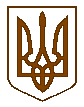 Баришівська  селищна  радаБроварського районуКиївської  областіVIІI скликання                                                                 Р І Ш Е Н Н Я24.06.2022					                                              №1192-23-08Про продовження терміну дії договору особистогострокового сервітуту  ФОП Литвиненку А.А.         На підставі ст.28 Закону України „Про регулювання містобудівної діяльності”, ст.401, 402 Цивільного кодексу України, ст.99 Земельного кодексу України, ст.26 Закону України „Про місцеве самоврядування в Україні”, розглянувши заяву  ФОП Литвиненка Артема Андрійовича, жителя  смт Баришівка, вул.Київський шлях,45, кв.31, про продовження терміну дії договору особистого строкового сервітуту на земельну ділянку, враховуючи пропозиції комісії  з питань регулювання земельних ресурсів та відносин, містобудування та архітектури, охорони довкілля та благоустрою населених пунктів, селищна рада в и р і ш и л а:         1. Продовжити  Литвиненку Артему Андрійовичу термін дії договору особистого строкового сервітуту на земельну ділянку площею  0,0150 га, яка розташована в смт Баришівка, вул.Соборна,3Г, надану для розміщення групи тимчасових споруд для провадження підприємницької діяльності без права  передачі в суборенду, розміщення грального  бізнесу, лотереї терміном на 2 роки 11 місяців.                   2. Встановити розмір річної орендної плати за вищезазначену земельну ділянку 12%  від нормативної грошової оцінки.         3. Литвиненку А.А. виконувати правила благоустрою, затверджені на території ради.                 4. Литвиненку А.А. заключити договір з «Житлово – експлуатаційною конторою Баришівської селищної ради» на вивезення сміття.         5.Оприлюднити  рішення на офіційному веб-сайті Баришівської селищної ради.        6. Контроль за виконанням рішення покласти на постійну комісію   з питань регулювання земельних ресурсів та відносин, містобудування та архітектури, охорони довкілля та благоустрою населених пунктів.         Селищний голова                                         Олександр ВАРЕНІЧЕНКО 